„Wir sind Heimat – Vielfalt leben vor Ort“Kultur, Umwelt und Mobilität miteinander barrierefrei gestalten.______________________        ___________________________Ort, Datum					    Unterschrift© Bilder:Lebenshilfe Bremen e.V., Leichte Sprache – Die Bilder, Illustrator Stefan Albers, Atelier Fleetinsel, 2013Inclusion Europe, Zeichen für leichte Sprache 
(www.inclusion-europe.org) Inklusions-Preis 2020                            
Bezirk Oberbayern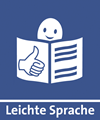 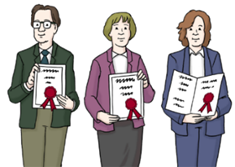 So nehmen Sie am Inklusionspreis TeilSo nehmen Sie am Inklusionspreis TeilSie müssen 
einen Bewerbungs-Bogen ausfüllen.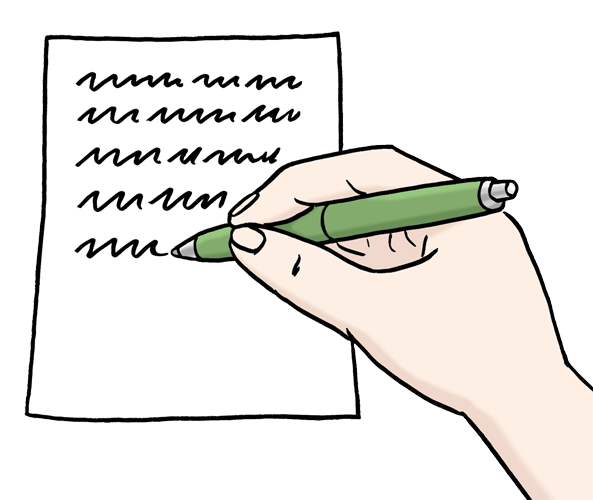 Den Bewerbungs-Bogen 
gibt es auf unserer Internet-Seite:http://www.bezirk-oberbayern.de/Inklusionspreis 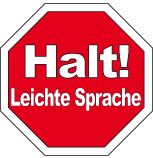 Sie müssen den Bewerbungs-Bogenausfüllenausdruckenund unterschreiben.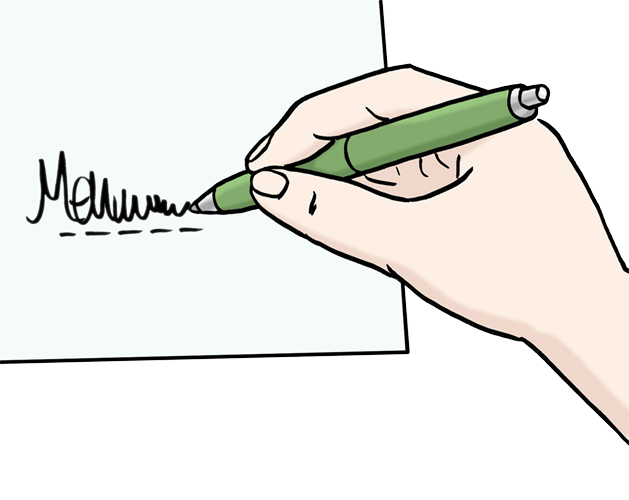 Dann schicken Sie 
den Bewerbungs-Bogen 
mit der Post an den Bezirk.Die Adresse ist: Bezirk OberbayernInklusions-PreisNicole SimbaPostfach80535 MünchenNicole.simba@bezirk-oberbayern.de 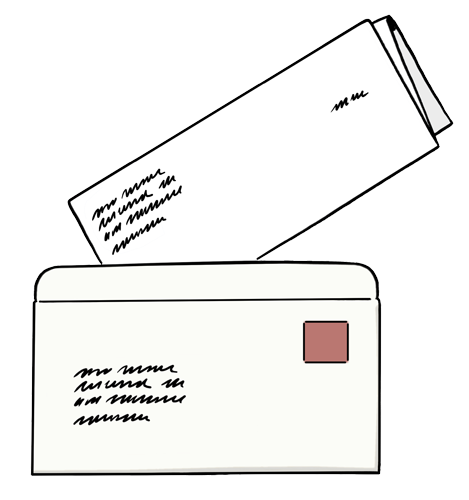 A) Allgemeine Infos So heißt das Projekt: B) Diese Gruppe macht das Projekt: 
    Ansprech-Person und AdresseDie Ansprech-Person heißt:Das ist ihre Aufgabe 
in der Gruppe:Name von der Gruppe:Adresse:
Telefon-Nummer:E-Mail-Adresse:Internet-Seite:C) Infos über michMein Name:Meine Adresse:Meine 
Telefon-Nummer:Meine E-Mail-Adresse:D) Wichtige Infos über das Projekt Das Projekt gibt es seit:Darum geht es bei dem Projekt:Darum geht es bei dem Projekt:Diese Personen machen bei dem Projekt mit!Diese Personen machen bei dem Projekt mit!So viele Menschen mit Behinderungen machen mit:So viele Ehren-Amtliche machen mit: 
Ehren-Amtliche sind Personen.
Sie arbeiten für das Projekt. 
Aber sie bekommen kein Geld für ihre Arbeit.So viele Menschen arbeiten bei dem Projekt mit.Diese wichtigen Infos müssen wir auch noch wissen:Diese wichtigen Infos müssen wir auch noch wissen:Wo arbeitet das Projekt: An welchem Ort?
Oder in welcher Stadt?In welchem Land-Kreis?Mit welchen anderen Gruppen arbeitet das Projekt zusammen?Kann man das Projekt 
gut erreichen?Zum Beispiel mit dem Bus 
oder mit dem Zug?Welche neuen Ideen 
gibt es in dem Projekt?Wie bestimmen Menschen mit Behinderungen in dem Projekt mit?Wie arbeiten Menschen mit Behinderungen in dem Projekt mit?Was lernen andere Gruppen von dem Projekt?Wem hilft das Projekt?Welche anderen Preise 
hat das Projekt 
schon bekommen?Von wem bekommt das Projekt sein Geld?Was machen Sie 
mit dem Preis-Geld,wenn das Projekt 
den Inklusions-Preis 2020 gewinnt?